<Commission>{PECH}Výbor pro rybolov</Commission>PECH_PV(2019)0723_1ZÁPISze schůze konané dne 23. července 2019 od 9:00 do 12:30 a od 14:30 do 18:30BRUSELSchůze byla zahájena v úterý 23. července 2019 v 9:00 a předsedal jí Chris Davies (předseda).Neveřejná schůze1.	Schůze koordinátorů* * *23. července 2019, 10:00–12:302.	Přijetí pořadu jednání3.	Sdělení předsedy4.	Schválení zápisů ze schůze:	10. července 2019	PV – PE639.740v01-00Za přítomnosti Rady a Komise5.	Souhrnný rozpočet Evropské unie na rozpočtový rok 2020 – všechny oddíly	PECH/9/00513		2019/2028(BUD)		vystoupení Komise	projednání návrhu stanoviska	stanovení lhůty pro předložení pozměňovacích návrhů6.	Výměna názorů, které se zúčastnil generální ředitel GŘ MARE João Aguiar Machado	PECH/9/00590	výměna názorů23. července 2019, 14:30–18:307.	Kontrola rybolovu	PECH/9/00323	***I	2018/0193(COD)	COM(2018)0368 – C8-0238/2018	Výměna názorů se zástupci Komise8.	Uzavření protokolu o provádění Dohody mezi Evropskou unií a Kapverdskou republikou o partnerství v odvětví rybolovu (2019–2024)	PECH/9/00456	***	2019/0078(NLE)	08662/2019 – C9-0004/2019	vystoupení Komise9.	Protokol o provádění Dohody mezi Evropským společenstvím a Republikou Guinea-Bissau o partnerství v odvětví rybolovu (2019-2024)	PECH/9/00462	***	2019/0090(NLE)	08928/2019 – C9-0011/2019	vystoupení Komise10.	Dohoda mezi Evropskou unií a Gambijskou republikou o partnerství v oblasti udržitelného rybolovu a prováděcí protokol k této dohodě	PECH/9/00453	***	2019/0076(NLE)	COM(2019)0135	vystoupení Komise11.	Nouzová opatření k zachování populace tresky obecné ve východním Baltském moři	PECH/9/00562	výměna názorů se zástupci KomiseNeveřejná schůze12.	Nezákonný, nehlášený a neregulovaný rybolov (NNN rybolov) a nespolupracující země	PECH/9/00514	výměna názorů se zástupci Komise* * *13.	Sdělení předsedy týkající se doporučení přijatých koordinátory14.	Různé	–15.	Příští schůze	4. září 2019, 9:00–12:30 a 14:30–18:30 (Brusel)Schůze skončila v 17:30.* * *DOPORUČENÍ PŘIJATÁ KOORDINÁTORY Schůze koordinátorůÚterý 23. července 2019 od 9:00 do 10:00 (neveřejné jednání)BruselMístnost: Altiero Spinelli (3E2)1.	Sdělení předsedy	–2.	Obecné pokyny 2.1.1	Schválení doporučení2.1.2	Účastníci schůzí koordinátorů2.1.3	Použitelný „bodový systém“ Rozhodnutí: Pokyny uvedené v příloze I byly schváleny.3.	Kontinuita u spisů k projednání z 8. volebního období 3.1.1	Přidělení legislativních spisů k projednání:	kontrola rybolovu, dříve paní Thomasová / S&D	ENRF, dříve pan Mato / PPE	víceletý plán řízení pro Jaderské moře (malé pelagické ryby), dříve paní Tomašićová / ECRRozhodnutí: Koordinátoři se u všech tří spisů k projednání rozhodli použít zásadu kontinuity a přidělili je skupinám, které je získaly v minulém volebním období. 3.1.2	Rozprava o nadcházejících jednáních o ENRF s Radou.Rozhodnutí: Koordinátoři se shodli, že před stanovením termínu rozpravy ve výboru bude uspořádáno setkání mezi novým zpravodajem pro ENRF a stínovými zpravodaji. 4.	Rozhodnutí o dalším postupu4.1.	Zprávy4.1.1	Návrh rozhodnutí Rady o uzavření Protokolu o provádění Dohody mezi Evropským společenstvím a Kapverdskou republikou o partnerství v odvětví rybolovu (2019–2024)COM(2019)0137 – 2019/0078(NLE)Příslušný výbor: PECH/9/00456Rozhodnutí: Tato zpráva byla přidělena skupině PPE za 0,5 bodu. Spis NLE bude doprovázet nelegislativní usnesení.4.1.2	Návrh rozhodnutí Rady o uzavření Dohody o partnerství v oblasti udržitelného rybolovu mezi Evropskou unií a Gambijskou republikou a prováděcího protokolu k této dohoděCOM(2019)0135 – 2019/0076(NLE)	Příslušný výbor: PECH/9/00453Rozhodnutí: Tato zpráva byla přidělena skupině S&D na základě rotace za 0 bodů.4.1.3 	Návrh rozhodnutí Rady o uzavření protokolu o provádění Dohody mezi Evropským společenstvím a Republikou Guinea-Bissau o partnerství v odvětví rybolovu (2019–2024) (SFPA >10 mil. €)COM(2019)0171 – 2019/0090(NLE)Příslušný výbor: PECH/9/00462Rozhodnutí: Tato zpráva byla přidělena skupině GUE za 1 bod. Spis NLE bude doprovázet nelegislativní usnesení.4.2.	Stanoviska4.2.1	Souhrnný rozpočet Evropské unie na rozpočtový rok 2020 – všechny oddíly	COM(2019)0400 	Příslušný výbor: BUDG/9/00540	Stanovisko: PECH/9/00513	Kvůli napjatému harmonogramu rozpočtového procesu je tento spis přidělen předsedovi. Výbor PECH jej má přijmout dne 4. září.Rozhodnutí: Koordinátoři souhlasili s navrženým postupem a harmonogramem přijetí rozpočtového stanoviska výboru PECH (příloha II).4.2.2	Návrh rozhodnutí Rady o uzavření Dohody o volném obchodu mezi Evropskou unií a Vietnamskou socialistickou republikou	COM(2018)0691 – 2018/0356(NLE)Příslušný výbor: INTA/9/00393	Stanovisko: PECH/9/00631Rozhodnutí: Koordinátoři souhlasili, že ke zprávě výboru INTA bude vypracován návrh stanoviska a přidělili jej skupině S&D za 0,5 bodu.4.2.3	Návrh rozhodnutí Rady o přistoupení Šalamounových ostrovů k prozatímní dohodě o partnerství mezi Evropským společenstvím na jedné straně a tichomořskými státy na straně druhé
	COM(2019)0204 – 2019/0099(NLE)	Příslušný výbor: INTA/9/00540Rozhodnutí: Bez stanoviska.5.	Dokumenty, které výbor obdržel pro informaci5.1	Návrh rozhodnutí Rady o postoji, který má být zaujat jménem Evropské unie ve Výboru pro rybolov ve středovýchodním Atlantiku (text s významem pro EHP)COM(2019)03275.2	Návrh rozhodnutí Rady o postoji, který má být zaujat jménem Evropské unie v Komisi pro rybolov ve středozápadním AtlantikuCOM(2019)0284 – 2019/0138(NLE)5.3	Návrh nařízení Rady, kterým se mění nařízení (EU) 2019/124, pokud jde o některá rybolovná právaCOM(2019)0243 – 2019/0117(NLE)5.4	Doporučení pro rozhodnutí Rady, kterým se Komise zmocňuje k tomu, aby jménem Evropské unie zahájila jednání o uzavření dohody o partnerství v oblasti udržitelného rybolovu a protokolu k této dohodě s Mauritánskou islámskou republikou COM(2019)0248 – SWD(2019)0195 – SWD(2019)01965.5	Pracovní dokument útvarů Komise doprovázející sdělení Komise Evropskému parlamentu a Radě o aktuálním stavu společné rybářské politiky a konzultací o rybolovných právech na rok 2020COM(2019)0274 – SWD(2019)02055.6	Doporučení pro rozhodnutí Rady, kterým se Komise zmocňuje k tomu, aby jménem Evropské unie zahájila jednání o uzavření protokolu k dohodě o partnerství v oblasti udržitelného rybolovu se Senegalskou republikou COM(2019)0280 – SWD(2019)0207 – SWD(2019)02085.7	Doporučení pro rozhodnutí Rady, kterým se Komise zmocňuje k tomu, aby jménem Evropské unie zahájila jednání o uzavření dohody o partnerství v oblasti udržitelného rybolovu se Seychelskou republikou a protokolu k této dohoděCOM(2019)02815.8	Návrh nařízení Rady, kterým se mění nařízení (EU) 2019/124 a (EU) 2018/2025, pokud jde o některá rybolovná právaCOM(2019)0338 – 2019/0154(NLE)Rozhodnutí: Pokud jde o bod 5.5, předseda informoval, že rozprava o „stavu moří“ se plánuje na schůzi výboru, která se bude konat dne 4. září.6.	Slyšení navrženého kandidáta na komisaře Rozhodnutí: Koordinátoři vzali na vědomí navržený postup a harmonogram slyšení navrženého kandidáta na komisaře (příloha III). Koordinátoři rovněž vzali na vědomí dopis, který zaslala nově zvolená předsedkyně Komise, týkající se přidělení portfolia rybolovu v novém sboru komisařů (příloha IV). 7.	Akty v přenesené pravomoci a prováděcí akty7.1.	Akty v přenesené pravomoci, které jsou v současné době posuzoványBod k projednání dne 4. září.7.2.	Připravované prováděcí aktyRozhodnutí: Koordinátoři vzali na vědomí připravovaný prováděcí akt (příloha V).8. 	Pracovní cesty a delegace8.1	Pracovní cesty ve druhém pololetí roku 20198.1.1.	26. výroční zasedání komise ICCAT, Palma de Mallorca, 23.–25. listopadu 2019Rozhodnutí: Koordinátoři se dohodli, že k účasti na 26. výroční konferenci komise ICCAT, jež se uskuteční v Palma de Mallorca ve Španělsku, nominují 5 členů a předsedu. Politické skupiny jsou vyzvány, aby navrhly členy, kteří mají o účast na této akci zájem, a to do 4. září, kdy koordinátoři přijmou konečné rozhodnutí o složení delegace. Členové jsou upozorněni, že pracovními jazyky komise ICCAT jsou pouze: EN, FR, ES a AR (nejsou k dispozici tlumočníci EP), a že jako u jakékoli jiné pracovní cesty nelze schválit využití akreditovaných asistentů (jen poradců skupin). 8.1.2	Návrh pracovní cesty ve 44. týdnuRozhodnutí: Koordinátoři rozhodli požádat o konání pracovní cesty ve 44. týdnu (28.–30. října) do Viga pro 6 členů a předsedu.8.2	Pracovní cesty v prvním pololetí roku 2020 	Koordinátoři vzali na vědomí, že seznam pracovních cest / delegací v prvním pololetí roku 2020 je třeba předložit do 10. října Konferenci předsedů výborů. Skupiny byly vyzvány, aby předložily své připomínky do 19. září 2014. Koordinátoři rozhodnou o programu pracovních cest v roce 2020 dne 24. září nebo 2. října.9. 	Veřejná slyšení 9.1	Návrhy slyšení v listopadu/prosinci 2019Rozhodnutí: Koordinátoři souhlasili s uspořádáním dvou veřejných slyšení na schůzích výboru PECH v listopadu a prosinci (možná témata: nařízení o kontrole, povinnost vykládky…). Konečné rozhodnutí o slyšeních v roce 2019 bude přijato dne 4. září.9.2	Slyšení v prvním pololetí roku 2020	Rozhodnutí: Koordinátoři vzali na vědomí, že seznam slyšení v prvním pololetí roku 2020 je třeba předložit do 10. října Konferenci předsedů výborů. Skupiny mohou zaslat své návrhy do 19. září 2013 na sekretariát. Koordinátoři rozhodnou o programu slyšení v roce 2020 dne 24. září nebo 2. října.10.	Různé10.1	Harmonogram schůzí v roce 2019 (pro informaci)10.2	Harmonogram schůzí v roce 2020 (pro informaci)Rozhodnutí: Koordinátoři vzali na vědomí harmonogram schůzí výboru PECH v letech 2019 a 2020, který vypracovalo oddělení EP pro harmonogram schůzí (přílohy VI a VII). Sekretariát má úkol zajistit, aby se schůze co nejméně překrývaly se schůzemi výborů AGRI a ENVI.10.3	Petice					Rozhodnutí: Koordinátoři vzali na vědomí petici v příloze VIII: nejsou požadovány žádné následné kroky. Výbor PETI vybízí ostatní výbory, aby jmenovaly svého člena do jeho „petiční sítě“. Kontaktním členem výboru PECH by mohl být jmenován místopředseda (o tomto bodu bude rozhodnuto na příští schůzi).ПРИСЪСТВЕН ЛИСТ/LISTA DE ASISTENCIA/PREZENČNÍ LISTINA/DELTAGERLISTE/ ANWESENHEITSLISTE/KOHALOLIJATE NIMEKIRI/ΚΑΤΑΣΤΑΣΗ ΠΑΡΟΝΤΩΝ/RECORD OF ATTENDANCE/ LISTE DE PRÉSENCE/POPIS NAZOČNIH/ELENCO DI PRESENZA/APMEKLĒJUMU REĢISTRS/DALYVIŲ SĄRAŠAS/ JELENLÉTI ÍV/REĠISTRU TA' ATTENDENZA/PRESENTIELIJST/LISTA OBECNOŚCI/LISTA DE PRESENÇAS/ LISTĂ DE PREZENŢĂ/PREZENČNÁ LISTINA/SEZNAM NAVZOČIH/LÄSNÄOLOLISTA/DELTAGARLISTA* 	(P)	=	Председател/Presidente/Předseda/Formand/Vorsitzender/Esimees/Πρόεδρος/Chair(wo)man/Président/Predsjednik/Priekšsēdētājs/ Pirmininkas/Elnök/'Chairman'/Voorzitter/Przewodniczący/Preşedinte/Predseda/Predsednik/Puheenjohtaja/Ordförande	(VP) =	Заместник-председател/Vicepresidente/Místopředseda/Næstformand/Stellvertretender Vorsitzender/Aseesimees/Αντιπρόεδρος/ Vice-Chair(wo)man/Potpredsjednik/Vice-Président/Potpredsjednik/Priekšsēdētāja vietnieks/Pirmininko pavaduotojas/Alelnök/ Viċi 'Chairman'/Ondervoorzitter/Wiceprzewodniczący/Vice-Presidente/Vicepreşedinte/Podpredseda/Podpredsednik/ Varapuheenjohtaja/Vice ordförande	(M)	=	Член/Miembro/Člen/Medlem./Mitglied/Parlamendiliige/Μέλος/Member/Membre/Član/Membro/Deputāts/Narys/Képviselő/ Membru/Lid/Członek/Membro/Membru/Člen/Poslanec/Jäsen/Ledamot	(F)	=	Длъжностно лице/Funcionario/Úředník/Tjenestemand/Beamter/Ametnik/Υπάλληλος/Official/Fonctionnaire/Dužnosnik/ Funzionario/Ierēdnis/Pareigūnas/Tisztviselő/Uffiċjal/Ambtenaar/Urzędnik/Funcionário/Funcţionar/Úradník/Uradnik/Virkamies/ TjänstemanEvropský parlament2019-2024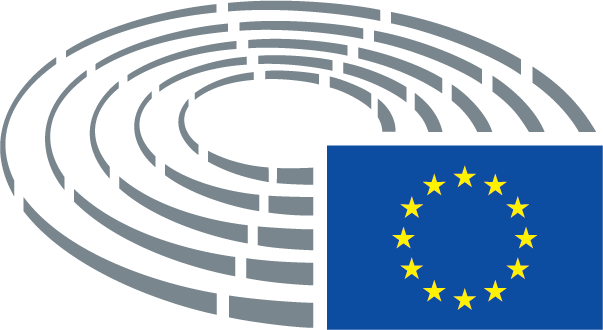 Rozhodnutí:Návrh pořadu jednání byl přijat.Předseda oznámil smutnou zprávu o úmrtí poslance Andrého Jorgea Dionísia Bradforda, portugalského člena S&D, který zemřel dne 18. července 2019. Rodině bude zaslán kondolenční dopis. Rozhodnutí:Zápis byl schválen.Předseda:Předseda:Předseda:Předseda:Chris Davies (Renew)Chris Davies (Renew)PA – PE638.756v03-00Příslušný výbor:Příslušný výbor:Příslušný výbor:Příslušný výbor:BUDGStanoviska:Stanoviska:Stanoviska:Stanoviska:AFETAFETDEVE – Charles Goerens (Renew)INTA – Bernd Lange (S&D)CONT – Corina Crețu (S&D)ECON – Siegfried Mureşan (PPE)PA – PE638.801v01-00EMPLEMPLENVI – Pascal Canfin (Renew)PA – PE639.770v01-00ITRE – Adina-Ioana Vălean (PPE)PA – PE639.655v01-00IMCO – Svenja Hahn (Renew)PA – PE639.801v02-00
DT – PE638.786v01-00TRANTRANREGIREGIAGRI – Paolo De Castro (S&D)PA – PE639.624v01-00PECHPECHPECHCULT – Petra Kammerevert (S&D)PA – PE639.789v01-00JURIJURILIBE – Gwendoline Delbos-Corfield
(Verts/ALE)PA – PE639.622v01-00AFCO – Antonio Tajani (PPE)FEMM – Frances Fitzgerald (PPE)PA – PE639.795v01-00PETIPETIRozhodnutí:Čtvrtek 25. července, 12:00 (poledne): pozměňovací návrhy k návrhu stanoviska a rozpočtové pozměňovací návrhy.Vystoupili:Chris Davies, Francisco José Millán Mon, Clara Aguilera, Ruža Tomašić, Rosanna Conte, Diane Dodds, Annie Schreijer-Pierik, João Ferreira, Annalisa Tardino, Brian Monteith, Benoît Biteau, Dora Correia (GŘ MARE).Vystoupili:Chris Davies, Francisco José Millán Mon, Clara Aguilera, Pierre Karleskind, Grace O'Sullivan, Rosanna Conte, Ruža Tomašić, João Ferreira, Annie Schreijer-Pierik, Bert-Jan Ruissen, Rosa D'Amato, June Alison Mummery, Catherine Chabaud, Annalisa Tardino, Christian Allard, João Aguiar Machado (GŘ MARE).Zpravodajka:Zpravodajka:Zpravodajka:Clara Aguilera (S&D)Příslušný výbor:Příslušný výbor:Příslušný výbor:PECHPECHStanoviska:Stanoviska:Stanoviska:ENVIVystoupili:Chris Davies, Predrag Fred Matić, Francisco José Millán Mon, Rosanna Conte, Caroline Roose, Izaskun Bilbao Barandica, Veronika Veits (GŘ MARE), Francesca Arena (GŘ MARE).Příslušný výbor:Příslušný výbor:Příslušný výbor:Příslušný výbor:PECH – (PPE)(PPE)Stanoviska:Stanoviska:Stanoviska:Stanoviska:DEVEDEVEBUDGBUDGVystoupili:Chris Davies, Stylianos Mitolidis (GŘ MARE).Zpravodaj:Zpravodaj:Zpravodaj:João Ferreira (GUE/NGL)Příslušný výbor:Příslušný výbor:Příslušný výbor:PECHPECHStanoviska:Stanoviska:Stanoviska:DEVEBUDGVystoupili:Chris Davies, Izaskun Bilbao Barandica, Nicolás González Casares, João Ferreira, Francisco José Millán Mon, Stylianos Mitolidis (GŘ MARE).Příslušný výbor:Příslušný výbor:Příslušný výbor:Příslušný výbor:PECH – (S&D)(S&D)Stanoviska:Stanoviska:Stanoviska:Stanoviska:DEVEDEVEBUDGBUDGVystoupili:Chris Davies, Caroline Roose, Stylianos Mitolidis (GŘ MARE), Iván Vázquez (GŘ MARE).Vystoupili:Chris Davies, Søren Gade, Niclas Herbst, Ska Keller, Bernhard Friess (GŘ MARE).Vystoupili:Chris Davies, Pietro Bartolo, Rosanna Conte, Ska Keller, Izaskun Bilbao Barandica, Grace O'Sullivan, Stylianos Mitolidis (GŘ MARE), Louize Hill (GŘ MARE).Rozhodnutí přijatá koordinátory uvedená v bodě 1 pořadu jednání byla přijata.Бюро/Mesa/Předsednictvo/Formandskabet/Vorstand/Juhatus/Προεδρείο/Bureau/Predsjedništvo/Ufficio di presidenza/Prezidijs/ Biuras/Elnökség/Prezydium/Birou/Predsedníctvo/Predsedstvo/Puheenjohtajisto/Presidiet (*)Chris Davies (P), Søren Gade (VP), Giuseppe Ferrandino (VP)Членове/Diputados/Poslanci/Medlemmer/Mitglieder/Parlamendiliikmed/Μέλη/Members/Députés/Zastupnici/Deputati/Deputāti/Nariai/Képviselõk/Membri/Leden/Posłowie/Deputados/Deputaţi/Jäsenet/LedamöterClara Aguilera, Christian Allard, Pietro Bartolo, François-Xavier Bellamy, Izaskun Bilbao Barandica, Rosanna Conte, Rosa D'Amato, Filip De Man, Diane Dodds, João Ferreira, Niclas Herbst, France Jamet, Pierre Karleskind, Predrag Fred Matić, Francisco José Millán Mon, Grace O'Sullivan, Annie Schreijer-Pierik, Ruža TomašićЗаместници/Suplentes/Náhradníci/Stedfortrædere/Stellvertreter/Asendusliikmed/Αναπληρωτές/Substitutes/Suppléants/Zamjenici/ Supplenti/Aizstājēji/Pavaduojantysnariai/Póttagok/Sostituti/Plaatsvervangers/Zastępcy/Membros suplentes/Supleanţi/Náhradníci/ Namestniki/Varajäsenet/SuppleanterBenoît Biteau, Catherine Chabaud, Nicolás Gonzalez Casares, Valentino Grant, Ska Keller, Brian Monteith, June Alison Mummery, Caroline Roose, Bert-Jan Ruissen, Raffaele Stancanelli, Annalisa Tardino, Maria Walsh209 (7)209 (7)Robert RowlandRobert Rowland216 (3)216 (3)56 (8) (Точка от дневния ред/Punto del orden del día/Bod pořadu jednání (OJ)/Punkt på dagsordenen/Tagesordnungspunkt/ Päevakorra punkt/Ημερήσια Διάταξη Σημείο/Agenda item/Point OJ/Točka dnevnog reda/Punto all'ordine del giorno/Darba kārtības punkts/Darbotvarkės punktas/Napirendi pont/Punt Aġenda/Agendapunt/Punkt porządku dziennego/Ponto OD/Punct de pe ordinea de zi/Bod programu schôdze/Točka UL/Esityslistan kohta/Föredragningslista punkt)56 (8) (Точка от дневния ред/Punto del orden del día/Bod pořadu jednání (OJ)/Punkt på dagsordenen/Tagesordnungspunkt/ Päevakorra punkt/Ημερήσια Διάταξη Σημείο/Agenda item/Point OJ/Točka dnevnog reda/Punto all'ordine del giorno/Darba kārtības punkts/Darbotvarkės punktas/Napirendi pont/Punt Aġenda/Agendapunt/Punkt porządku dziennego/Ponto OD/Punct de pe ordinea de zi/Bod programu schôdze/Točka UL/Esityslistan kohta/Föredragningslista punkt)Наблюдатели/Observadores/Pozorovatelé/Observatører/Beobachter/Vaatlejad/Παρατηρητές/Observers/Observateurs/Promatrači/ Osservatori/Novērotāji/Stebėtojai/Megfigyelők/Osservaturi/Waarnemers/Obserwatorzy/Observadores/Observatori/Pozorovatelia/ Opazovalci/Tarkkailijat/ObservatörerПо покана на председателя/Por invitación del presidente/Na pozvání předsedy/Efter indbydelse fra formanden/Auf Einladung des Vorsitzenden/Esimehe kutsel/Με πρόσκληση του Προέδρου/At the invitation of the Chair(wo)man/Sur l’invitation du président/ Na poziv predsjednika/Su invito del presidente/Pēc priekšsēdētāja uzaicinājuma/Pirmininkui pakvietus/Az elnök meghívására/ Fuq stedina taċ-'Chairman'/Op uitnodiging van de voorzitter/Na zaproszenie Przewodniczącego/A convite do Presidente/La invitaţia preşedintelui/Na pozvanie predsedu/Na povabilo predsednika/Puheenjohtajan kutsusta/På ordförandens inbjudanСъвет/Consejo/Rada/Rådet/Rat/Nõukogu/Συμβούλιο/Council/Conseil/Vijeće/Consiglio/Padome/Taryba/Tanács/Kunsill/Raad/ Conselho/Consiliu/Svet/Neuvosto/Rådet (*)Съвет/Consejo/Rada/Rådet/Rat/Nõukogu/Συμβούλιο/Council/Conseil/Vijeće/Consiglio/Padome/Taryba/Tanács/Kunsill/Raad/ Conselho/Consiliu/Svet/Neuvosto/Rådet (*)Teodora Ivanova-Staykova, Jarmo Vilhunen, Riita RahkonenTeodora Ivanova-Staykova, Jarmo Vilhunen, Riita RahkonenКомисия/Comisión/Komise/Kommissionen/Kommission/Euroopa Komisjon/Επιτροπή/Commission/Komisija/Commissione/Bizottság/ Kummissjoni/Commissie/Komisja/Comissão/Comisie/Komisia/Komissio/Kommissionen (*)Комисия/Comisión/Komise/Kommissionen/Kommission/Euroopa Komisjon/Επιτροπή/Commission/Komisija/Commissione/Bizottság/ Kummissjoni/Commissie/Komisja/Comissão/Comisie/Komisia/Komissio/Kommissionen (*)Nicolas Lilienthal, Dora Correia, François Aubrée, Mario Ortega, Fatima Kaneez, Monica Quesada Pena, Mihail Vatsov, Vincent Guerre, Veronika Veits, João Aguiar Machado, Stylianos Mitolidis, Francesca Arena, Louize Hill, Iván Vázquez, Maria Ferrara, Marta Moren Abat, Wojciech Sukiennik, Bernhard FriessNicolas Lilienthal, Dora Correia, François Aubrée, Mario Ortega, Fatima Kaneez, Monica Quesada Pena, Mihail Vatsov, Vincent Guerre, Veronika Veits, João Aguiar Machado, Stylianos Mitolidis, Francesca Arena, Louize Hill, Iván Vázquez, Maria Ferrara, Marta Moren Abat, Wojciech Sukiennik, Bernhard FriessДруги институции/Otras instituciones/Ostatní orgány a instituce/Andre institutioner/Andere Organe/Muud institutsioonid/ Άλλα θεσμικά όργανα/Other institutions/Autres institutions/Druge institucije/Altre istituzioni/Citas iestādes/Kitos institucijos/ Más intézmények/Istituzzjonijiet oħra/Andere instellingen/Inne instytucje/Outras Instituições/Alte instituţii/Iné inštitúcie/Muut toimielimet/Andra institutioner/organДруги институции/Otras instituciones/Ostatní orgány a instituce/Andre institutioner/Andere Organe/Muud institutsioonid/ Άλλα θεσμικά όργανα/Other institutions/Autres institutions/Druge institucije/Altre istituzioni/Citas iestādes/Kitos institucijos/ Más intézmények/Istituzzjonijiet oħra/Andere instellingen/Inne instytucje/Outras Instituições/Alte instituţii/Iné inštitúcie/Muut toimielimet/Andra institutioner/organДруги участници/Otros participantes/Ostatní účastníci/Endvidere deltog/Andere Teilnehmer/Muud osalejad/Επίσης Παρόντες/Other participants/Autres participants/Drugi sudionici/Altri partecipanti/Citi klātesošie/Kiti dalyviai/Más résztvevők/Parteċipanti ohra/Andere aanwezigen/Inni uczestnicy/Outros participantes/Alţi participanţi/Iní účastníci/Drugi udeleženci/Muut osallistujat/Övriga deltagareСекретариат на политическите групи/Secretaría de los Grupos políticos/Sekretariát politických skupin/Gruppernes sekretariat/ Sekretariat der Fraktionen/Fraktsioonide sekretariaat/Γραμματεία των Πολιτικών Ομάδων/Secretariats of political groups/Secrétariat des groupes politiques/Tajništva klubova zastupnika/Segreteria gruppi politici/Politisko grupu sekretariāts/Frakcijų sekretoriai/ Képviselőcsoportok titkársága/Segretarjat gruppi politiċi/Fractiesecretariaten/Sekretariat Grup Politycznych/Secr. dos grupos políticos/Secretariate grupuri politice/Sekretariát politických skupín/Sekretariat političnih skupin/Poliittisten ryhmien sihteeristöt/ Gruppernas sekretariatСекретариат на политическите групи/Secretaría de los Grupos políticos/Sekretariát politických skupin/Gruppernes sekretariat/ Sekretariat der Fraktionen/Fraktsioonide sekretariaat/Γραμματεία των Πολιτικών Ομάδων/Secretariats of political groups/Secrétariat des groupes politiques/Tajništva klubova zastupnika/Segreteria gruppi politici/Politisko grupu sekretariāts/Frakcijų sekretoriai/ Képviselőcsoportok titkársága/Segretarjat gruppi politiċi/Fractiesecretariaten/Sekretariat Grup Politycznych/Secr. dos grupos políticos/Secretariate grupuri politice/Sekretariát politických skupín/Sekretariat političnih skupin/Poliittisten ryhmien sihteeristöt/ Gruppernas sekretariatPPES&DRenewVerts/ALEIDECRGUE/NGLNIYoanna Garnier, Maria Michela LaeraMartin KonecnyVerónica SantamaríaBjörn Stockhausen, Lachlan MuirMartina AngeliniAnita Gulam Lalic, Caroline Frances HealyLuis Capucha, Odran CorcoranAnthony BrownКабинет на председателя/Gabinete del Presidente/Kancelář předsedy/Formandens Kabinet/Kabinett des Präsidenten/Presidendi kantselei/Γραφείο Προέδρου/President's Office/Cabinet du Président/Ured predsjednika/Gabinetto del Presidente/Priekšsēdētāja kabinets/Pirmininko kabinetas/Elnöki hivatal/Kabinett tal-President/Kabinet van de Voorzitter/Gabinet Przewodniczącego/Gabinete do Presidente/Cabinet Preşedinte/Kancelária predsedu/Urad predsednika/Puhemiehen kabinetti/Talmannens kansliКабинет на председателя/Gabinete del Presidente/Kancelář předsedy/Formandens Kabinet/Kabinett des Präsidenten/Presidendi kantselei/Γραφείο Προέδρου/President's Office/Cabinet du Président/Ured predsjednika/Gabinetto del Presidente/Priekšsēdētāja kabinets/Pirmininko kabinetas/Elnöki hivatal/Kabinett tal-President/Kabinet van de Voorzitter/Gabinet Przewodniczącego/Gabinete do Presidente/Cabinet Preşedinte/Kancelária predsedu/Urad predsednika/Puhemiehen kabinetti/Talmannens kansliКабинет на генералния секретар/Gabinete del Secretario General/Kancelář generálního tajemníka/Generalsekretærens Kabinet/ Kabinett des Generalsekretärs/Peasekretäri büroo/Γραφείο Γενικού Γραμματέα/Secretary-General's Office/Cabinet du Secrétaire général/Ured glavnog tajnika/Gabinetto del Segretario generale/Ģenerālsekretāra kabinets/Generalinio sekretoriaus kabinetas/ Főtitkári hivatal/Kabinett tas-Segretarju Ġenerali/Kabinet van de secretaris-generaal/Gabinet Sekretarza Generalnego/Gabinete do Secretário-Geral/Cabinet Secretar General/Kancelária generálneho tajomníka/Urad generalnega sekretarja/Pääsihteerin kabinetti/ Generalsekreterarens kansliКабинет на генералния секретар/Gabinete del Secretario General/Kancelář generálního tajemníka/Generalsekretærens Kabinet/ Kabinett des Generalsekretärs/Peasekretäri büroo/Γραφείο Γενικού Γραμματέα/Secretary-General's Office/Cabinet du Secrétaire général/Ured glavnog tajnika/Gabinetto del Segretario generale/Ģenerālsekretāra kabinets/Generalinio sekretoriaus kabinetas/ Főtitkári hivatal/Kabinett tas-Segretarju Ġenerali/Kabinet van de secretaris-generaal/Gabinet Sekretarza Generalnego/Gabinete do Secretário-Geral/Cabinet Secretar General/Kancelária generálneho tajomníka/Urad generalnega sekretarja/Pääsihteerin kabinetti/ Generalsekreterarens kansliГенерална дирекция/Dirección General/Generální ředitelství/Generaldirektorat/Generaldirektion/Peadirektoraat/Γενική Διεύθυνση/ Directorate-General/Direction générale/Glavna uprava/Direzione generale/Ģenerāldirektorāts/Generalinis direktoratas/Főigazgatóság/ Direttorat Ġenerali/Directoraten-generaal/Dyrekcja Generalna/Direcção-Geral/Direcţii Generale/Generálne riaditeľstvo/Generalni direktorat/Pääosasto/GeneraldirektoratГенерална дирекция/Dirección General/Generální ředitelství/Generaldirektorat/Generaldirektion/Peadirektoraat/Γενική Διεύθυνση/ Directorate-General/Direction générale/Glavna uprava/Direzione generale/Ģenerāldirektorāts/Generalinis direktoratas/Főigazgatóság/ Direttorat Ġenerali/Directoraten-generaal/Dyrekcja Generalna/Direcção-Geral/Direcţii Generale/Generálne riaditeľstvo/Generalni direktorat/Pääosasto/GeneraldirektoratDG PRESDG IPOLDG EXPODG EPRSDG COMMDG PERSDG INLODG TRADDG LINCDG FINSDG ITECDG SAFEEva UlbrichMarcus BreuerFrederik ScholaertDana PoppПравна служба/Servicio Jurídico/Právní služba/Juridisk Tjeneste/Juristischer Dienst/Õigusteenistus/Νομική Υπηρεσία/Legal Service/ Service juridique/Pravna služba/Servizio giuridico/Juridiskais dienests/Teisės tarnyba/Jogi szolgálat/Servizz legali/Juridische Dienst/ Wydział prawny/Serviço Jurídico/Serviciu Juridic/Právny servis/Oikeudellinen yksikkö/RättstjänstenСекретариат на комисията/Secretaría de la comisión/Sekretariát výboru/Udvalgssekretariatet/Ausschusssekretariat/Komisjoni sekretariaat/Γραμματεία επιτροπής/Committee secretariat/Secrétariat de la commission/Tajništvo odbora/Segreteria della commissione/ Komitejas sekretariāts/Komiteto sekretoriatas/A bizottság titkársága/Segretarjat tal-kumitat/Commissiesecretariaat/Sekretariat komisji/ Secretariado da comissão/Secretariat comisie/Sekretariat odbora/Valiokunnan sihteeristö/UtskottssekretariatetClaudio Quaranta, Jesús Iborra Martín, Jesús Pardo López, Franck Ricaud, Sten Heelsberg Svane, Eleni Zacharaki, Priit Ojamaa, Mauro Belardinelli, Jean Weissenberger, Saulius MiliusСътрудник/Asistente/Asistent/Assistent/Assistenz/Βοηθός/Assistant/Assistente/Palīgs/Padėjėjas/Asszisztens/Asystent/Pomočnik/ Avustaja/AssistenterGwénaelle Depierraz